Zgoda na przetwarzanie danych osobowych w związku ze zgłoszeniem do 
Programu „Opieka wytchnieniowa” – edycja 2021Wyrażam zgodę na przetwarzanie przez Miejski Ośrodek Pomocy Społecznej przy ul. Karola Miarki 11 
w Bielsku-Białej moich danych osobowych zawartych w zgłoszeniu do Programu „Opieka wytchnieniowa” – edycja 2021”. Zgodę można wycofać w dowolnym momencie. Wycofanie zgody nie wpływa na zgodność 
z prawem przetwarzania dokonanego przed jej wycofaniem.Poniżej znajduje się informacja o przetwarzaniu danych osobowych.…………………………….Informacja o przetwarzaniu danych osobowych w związku z uczestnictwem w Programie „Opieka wytchnieniowa” – edycja 2021” realizowanym 
w Miejskim Ośrodku Pomocy Społecznej w Bielsku-Białej*Przyjmuję do wiadomości:Administrator danych osobowychAdministratorem Pani/Pana danych osobowych jest Miejski Ośrodek Pomocy Społecznej w Bielsku-Białej (MOPS). Można kontaktować się z nami:	a) 	listownie: ul. Karola Miarki 11, 43-300 Bielsko-Biała	b) 	przez elektroniczną skrzynkę podawczą dostępną na stronie 
          	 	http://www.mops.bielsko.pl/strona/kontakt2)	Inspektor Ochrony Danych Wyznaczyliśmy Inspektora Ochrony Danych. Jest to osoba, z którym może się Pani/Pan  kontaktować we wszystkich sprawach dotyczących przetwarzania danych osobowych oraz korzystania z praw związanych z przetwarzaniem danych. Z Inspektorem można kontaktować się w następujący sposób:listownie na adres: Inspektor Ochrony Danych, ul. Karola Miarki 11, 43-300 Bielsko-Białaprzez elektroniczną skrzynkę podawczą dostępną na stronie http://www.mops.bielsko.pl/strona/kontaktprzez e-mail: iod@mops.bielsko.plCel i podstawy przetwarzaniaPodane dane osobowe będą przetwarzane w celu kwalifikacji oraz wzięcia udziału w Programie „Opieka wytchnieniowa” – edycja 2021”. Celem Programu jest wsparcie członków rodzin lub opiekunów prawnych sprawujących bezpośrednią opiekę nad dziećmi z orzeczeniem o niepełnosprawności, jak i osobami ze znacznym stopniem niepełnosprawności oraz orzeczeniami równoważnymi. Wsparcie polega na czasowym odciążeniu od codziennych obowiązków łączących się ze sprawowaniem opieki, zapewnienie czasu na odpoczynek 
i regenerację. Podstawą realizacji zadania jest Program pn. „Opieka wytchnieniowa” – edycja 2021” przyjęty przez Ministra Rodziny i Polityki Społecznej zgodnie z art.7 ust. 5 ustawy z dnia 23 października 2018r. 
o Funduszu Solidarnościowym. Przetwarzanie Pani/Pana danych osobowych będzie następowało na podstawie zgody (art.6 ust. 1 lit. a oraz art. 9 ust. 2 lit. a RODO). Po zakończeniu realizacji Programu  dane będziemy przetwarzać w celu wypełnienia obowiązku archiwizacji dokumentów wynikającego z ustawy z dnia 14 lipca 1983 r. o narodowym zasobie archiwalnym i archiwach (podstawa z art. 6 ust. 1 lit. c RODO).Odbiorcy danych Dane nie będą udostępnione innym podmiotom, za wyjątkiem przypadków, kiedy zasadność udostępniania wynika z przepisów prawa. W przypadku konieczności skorzystania z usług innych podmiotów, zapewniających obsługę administracyjną, techniczną i informatyczną MOPS (w szczególności podmiotom administrującym systemami informatycznymi, serwisującym sprzęt informatyczny) przekazanie danych realizowane będzie na podstawie zawartych umów powierzenia przetwarzania, a podmioty przetwarzające mogą je przetwarzać jedynie na polecenie MOPS, co należy rozumieć w ten sposób, że nie są uprawnione do przetwarzania tych danych we własnych celach.Okres przechowywania danychDane osobowe będą przechowywane według kryteriów określonych w Instrukcji kancelaryjnej oraz Instrukcji archiwalnej obowiązującej w MOPS (zatwierdzonej przez Archiwum Państwowe) oraz przepisami ustawy z dnia 14 lipca 1983 r. o narodowym zasobie archiwalnym i archiwach.Informacje o wymogu/dobrowolności podania danych Podanie danych jest dobrowolne, lecz konieczne do udzielenia wsparcia w ramach Programu „Opieka wytchnieniowa” – edycja 2021”.Prawa osób, których dane dotyczą Przysługuje Pani/Panu prawo: prawo dostępu do swoich danych oraz otrzymania ich kopii;prawo do sprostowania (poprawiania) swoich danych;prawo do usunięcia danych osobowych; prawo do ograniczenia przetwarzania danych; prawo do wniesienia skargi do Prezesa UODO (na adres Prezesa Urzędu Ochrony Danych Osobowych, 
ul. Stawki 2, 00 - 193 Warszawa)prawo do wycofania zgody na przetwarzanie danych; Wycofanie zgody nie wpływa na zgodność z prawem przetwarzania dokonanego przed jej wycofaniem. Wycofać zgodę można poprzez kontakt pisemny na adres wskazany w pkt 1 lub 2. Informacja o zautomatyzowanym podejmowaniu decyzjiŻadne decyzje dotyczące Pana/Pana, które miałyby opierać się wyłącznie na zautomatyzowanym przetwarzaniu danych, w tym profilowaniu, i wywołujące skutki prawne wobec Pani/Pana  lub istotnie wpływające na te decyzje, nie będą prowadzone. * Zgodnie z art. 13 ust. 1 i 2 rozporządzenia Parlamentu Europejskiego i Rady (UE) 2016/679 z dnia 27 kwietnia 2016 r. w sprawie ochrony osób fizycznych w związku z przetwarzaniem danych osobowych i w sprawie swobodnego przepływu takich danych oraz uchylenia dyrektywy 95/46/WE (ogólne rozporządzenie o ochronie danych) (Dz. Urz. UE L 119 z 04.05.2016, str. 1), w skrócie:  „RODO”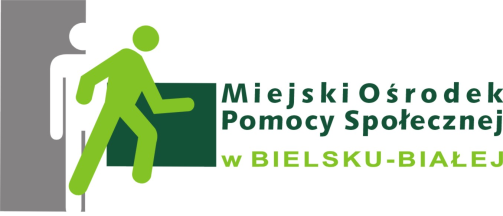 Załącznik nr 3